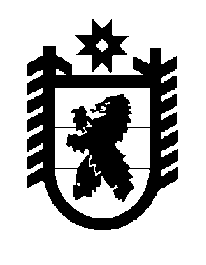 Российская Федерация Республика Карелия    ПРАВИТЕЛЬСТВО РЕСПУБЛИКИ КАРЕЛИЯРАСПОРЯЖЕНИЕот  1 февраля 2018 года № 68р-Пг. Петрозаводск Одобрить и подписать Соглашение о сотрудничестве между Правительством Республики Карелия и обществом с ограниченной ответственностью «РК-Гранд».
           Глава Республики Карелия                                                              А.О. Парфенчиков